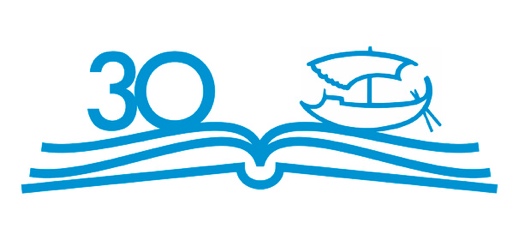 TISKOVÁ ZPRÁVAPavel Hroch, Zdeněk Lukeš:Skrytá krása detailu. Pražské stavby Osvalda Polívky 1891–1922Vydalo Argo, 304 stran, cena 598 Kč. 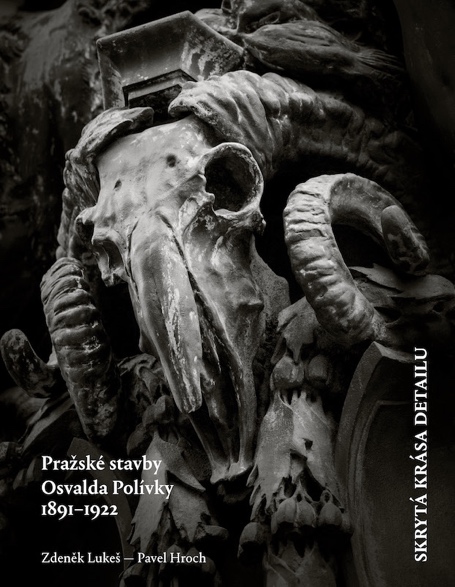 Kniha představuje širokou paletu originální výtvarné výzdoby pražských staveb, navržených významným architektem Osvaldem Polívkou (1859–1931) v období kolem roku 1900, tedy v éře pozdního historismu a secese. Polívka je znám jako spoluautor Obecního domu a projektant řady bankovních paláců v centru české metropole, byl rovněž tvůrcem tzv. Nové radnice na Mariánském náměstí. Méně už je známo, že spolupracoval také s řadou pražských stavitelů, jako byli např. Václav Havel nebo Antonín Novotný, na projektech průčelí činžovních domů.Podrobná fotografická dokumentace Pavla Hrocha nás seznamuje s desítkami pozoruhodných detailů, z nichž mnohých si návštěvník Prahy při zběžné prohlídce nepovšimne.Kniha představuje architekta Polívku a jeho nevšední tvorbu a poté podrobně dokumentuje celky i detaily výzdoby jeho pražských realizací z období 1891–1922. V Dodatcích nechybí soupis všech jeho staveb, curriculum vitae a slovníček jeho spolupracujících výtvarníků a architektů. Kontakty:ARGO spol. s r. o.Milíčova 13e-mail: zdena.krikavova@argo.czwww.argo.czMediální zastoupení:Radka Potměšilovátelefon: 736737266e-mail: radka@2media.czwww.2media.cz